Application No: 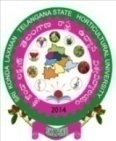 SRI KONDA LAXMAN TELANGANA STATE HORTICULTURAL UNIVERSITYMULUGU, SIDDIPET-502279APPLICATION FORM FOR ADMISSION IN CERTIFICATE TRAINING PROGRAMME ON     _________________________________________________________________________01. Name of the applicant (IN BLOCK LETTERS):------------------02. Name of the parent/ Guardian/ Husband: --------------------03. Address for communication    :--------------------District: _____________________ Pin code: 	Phone: ____________  Mobile:________________E-mail: _________________________________04. Date of birth: Day                Month                 Year                               Age08. Employment status:  Govt.             Private          NGO         Self employed       Others If employed, a. Designation: --------------------------------------------9. Educational Qualification: 13.   Candidates declaration:         I hereby declare that the information stated in the application form is true, completed and correct to the best of my knowledge. I hereby abide by the rules and regulations of the SKLTSHU on the event of my admission.Signature of the applicantPlace:Date:Signature of the sponsoring authorityS.NoEducational QualificationName of the InstituteYear of passingMain subjects% of marks & CGPA1.2.3.